		Соглашение		О принятии согласованных технических правил Организации Объединенных Наций для колесных транспортных средств, предметов оборудования и частей, которые могут быть установлены и/или использованы на колесных транспортных средствах, и об условиях взаимного признания официальных утверждений, выдаваемых на основе этих правил Организации Объединенных Наций*(Пересмотр 3, включающий поправки, вступившие в силу 14 сентября 2017 года)		Добавление 74 — Правила № 75 ООН		Пересмотр 2 — Поправка 6Дополнение 19 к первоначальному варианту Правил — Дата вступления в силу: 30 сентября 2021 года		Единообразные предписания, касающиеся официального утверждения пневматических шин для транспортных средств категории LНастоящий документ опубликован исключительно в информационных целях. Аутентичным и юридически обязательным текстом является документ ECE/TRANS/WP.29/2021/6.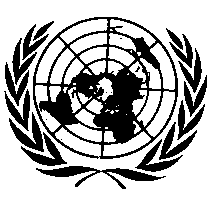 ОРГАНИЗАЦИЯ ОБЪЕДИНЕННЫХ НАЦИЙПункт 2.5.1, исключить ссылку на сноску 1.Пункт 2.5.2 изменить следующим образом:«2.5.2	“шина диагонально-переплетенной конструкции” — конструкция шины, нити корда которой достигают борта и располагаются таким образом, что образуют чередующиеся углы, значительно меньше 90°, относительно осевой линии протектора и вся конструкция которой стягивается поясом, состоящим из одного или более слоев практически нерастяжимого корда».Пункт 2.5.3, исключить ссылку на сноску 1 и изменить следующим образом:«2.5.3	“радиальная” или “с радиальным кордом” — конструкция шины, нити корда которой достигают борта и располагаются под углами, близкими к 90º, по отношению к средней линии протектора и каркас которой укрепляется по окружности при помощи практически нерастяжимого пояса».Сноску 1 исключить.Пункт 2.5.4, изменить нумерацию на 2.6.Пункты 2.6−2.18, изменить нумерацию на 2.7−2.19 соответственно.  Пункт 2.19, изменить нумерацию на 2.20 и изложить в следующей редакции:«2.20	“обозначение размера шины” в случае размеров шин, перечисленных в приложении 5 к настоящим Правилам, означает обозначение, указанное в первой колонке таблиц, приведенных в приложении 5, а в случае шин других размеров шин — обозначение, включающее:».Пункт 2.19.1, изменить нумерацию на 2.20.1 и изложить в следующей редакции:«2.20.1	номинальную ширину профиля (S1), которая должна быть выражена в миллиметрах».Пункт 2.19.2, изменить нумерацию на 2.20.2 и изложить в следующей редакции:«2.20.2	номинальное отношение высоты профиля к его ширине».Включить новые пункты 2.20.3–2.20.3.3 следующего содержания:«2.20.3	указание конструкции:2.20.3.1	на шинах диагональной конструкции (с перекрещивающимися слоями корда) указывается символ “-” или проставляется буква “D”;2.20.3.2	на шинах диагонально-переплетенной конструкции проставляется буква “B”;2.20.3.3	на шинах радиальной конструкции проставляется буква “R”».Пункты 2.19.3 и 2.19.3.1, изменить нумерацию на 2.20.5 и 2.20.5.1.Пункт 2.19.4 исключить.Включить новый пункт 2.20.6 следующего содержания:«2.20.6	буквы “M/C” для шин, предназначенных для установки на ободьях для мотоциклов; нанесение этих букв является обязательным для шин с номинальным диаметром обода, эквивалентным коду 13 (330 мм) или выше, и факультативным для размеров шин, перечисленных в приложении 5».Пункты 2.20–2.31, изменить нумерацию на 2.21–2.32 соответственно. Пункт 2.31.1, изменить нумерацию на 2.32.1 и изложить в следующей редакции:«2.32.1	скорости, выраженные обозначением категории скорости, как показано в таблице в пункте 2.32.2 ниже».Пункт 2.31.2, изменить нумерацию на 2.32.2.Пункт 2.31.3, изменить нумерацию на 2.20.4 и изложить в следующей редакции:«2.20.4	Буквенным кодом “V”, расположенным перед указанием конструкции, обозначают шины, пригодные для максимальных скоростей свыше 240 км/ч, но ниже 270 км/ч, а буквенным кодом “Z” — шины, пригодные для максимальных скоростей 270 км/ч или более; в этом случае обозначение конструкции с использованием символа “-” на шинах диагональной конструкции (с перекрещивающимися слоями корда) может быть опущено;».Пункт 2.32, изменить нумерацию на 2.33 и изложить в следующей редакции:«2.33	“зимняя шина” означает шину, рисунок протектора и конструкция которой разработаны таким образом, чтобы обеспечить в условиях грязи и свежевыпавшего или тающего снега лучшие эксплуатационные качества, чем у обычной шины, с точки зрения ее способности приводить транспортное средство в движение или поддерживать его движение;».Пункты 2.33–2.34, изменить нумерацию на 2.34–2.35. Пункт 2.35, изменить нумерацию на 2.36 и изменить следующим образом:«2.36	“мотоциклетная шина” означает шину, предназначенную главным образом для установки на мотоциклах (категорий L3, L4 и L5). Однако она может также устанавливаться на мопедах (категорий L1 и L2) и легких прицепах (категории О1);».Пункт 2.36, изменить нумерацию на 2.37.Пункт 2.36.1, изменить нумерацию на 2.37.1 и изложить в следующей редакции:«2.37.1	Для скоростей, меньших или равных 130 км/ч, допустимая нагрузка не должна превышать процентной величины, соответствующей индексу несущей способности шины, как это указано в таблице 
“Изменение несущей способности шины в зависимости от скорости” 
(см. приложение 8), с учетом обозначения категории скорости шины и максимальной скорости транспортного средства, на которое устанавливают данную шину».Пункты 2.36.2–2.37, изменить нумерацию на 2.37.2–2.38 соответственно. Включить новый пункт 2.39 следующего содержания:«2.39	“эксплуатационное описание” означает индекс нагрузки вместе с обозначением категории скорости (например, 72H)».Пункт 3.1.4 и его подпункты изменить следующим образом:«3.1.4	факультативно — указание конструкции:3.1.4.1	на шинах диагонально-переплетенной конструкции могут быть добавлены слова “BIAS-BELTED”;3.1.4.2	на шинах радиальной конструкции может быть добавлено слово “RADIAL”».Пункт 3.1.5 изменить следующим образом:«3.1.5	эксплуатационное описание».Пункт 3.1.6 исключить. Пункты 3.1.7–3.1.12, изменить нумерацию на 3.1.6–3.1.11 соответственно. Пункты 3.1.13 и 3.1.14 исключить.Пункт 3.1.15, изменить нумерацию на 3.1.5.1 и изложить в следующей редакции:«3.1.5.1	В случае шин, пригодных для скоростей свыше 240 км/ч, но ниже 270 км/ч и обозначенных в ряду обозначения размера шины буквенным кодом “V”, эксплуатационное описание указывается в круглых скобках и включает индекс несущей способности шины, применимый к скорости 210 км/ч, и обозначение категории скорости шины».Пункт 3.1.16, изменить нумерацию на 3.1.5.2 и изменить следующим образом:«3.1.5.2	В случае шин, пригодных для скоростей свыше 270 км/ч и обозначенных в ряду обозначения размера шины буквенным кодом “Z”, эксплуатационное описание указывается в круглых скобках и включает индекс несущей способности шины, применимый к скорости 240 км/ч, и обозначение категории скорости шины».Пункт 3.1.17, изменить нумерацию на 3.1.12.Пункт 3.4 изменить следующим образом:«3.4	Указанная в пункте 3.1 маркировка и предусмотренный в пункте 5.4 настоящих Правил знак официального утверждения должны быть четкими, нестираемыми и выступать над поверхностью шины или быть утоплены ниже ее уровня».Включить новый пункт 3.4.1 следующего содержания:«3.4.1	В том случае если маркировка с датой изготовления не формуется при вулканизации, то она наносится не позднее чем через 24 часа после извлечения шины из пресс-формы».Пункт 4.1.14 изменить следующим образом:«4.1.14	коэффициент X, указанный выше в пункте 2.23;» Пункт 4.1.16 изменить следующим образом:«4.1.16	Для шин повышенной проходимости (AT) — обозначение, указывающее номинальное давление накачки (см. пункт 3.1.12)». Пункт 4.2 изменить следующим образом (к тексту на русском языке не относится):«4.2	К заявке на официальное утверждение прилагаются (в трех экземплярах) схематический чертеж или фотография образца шины с указанием характеристики ее протектора и схематический чертеж борта накачанной шины, смонтированной на измерительном ободе, с указанием соответствующих габаритов (см. пункты 6.1.1 и 6.1.2) типа, представленного на официальное утверждение. К нему, по усмотрению органа по официальному утверждению, должны прилагаться также протокол испытаний, составленный лабораторией, уполномоченной проводить испытания, либо один или два образца типа шины. После налаживания производства — не позднее чем через один год после даты официального утверждения типа — должны представляться чертежи или фотографии боковой стенки и протектора шины».Пункт 5.2 изменить следующим образом (к тексту на русском языке не относится):«5.2	Каждому официально утвержденному типу шины присваивают номер официального утверждения, первые две цифры которого (в настоящее время “00” для Правил в их первоначальном варианте) указывают номер серии поправок, соответствующих последним наиболее значительным техническим изменениям, внесенным в Правила к моменту официального утверждения. Одна и та же Договаривающаяся сторона не может присвоить этот номер другому типу шины, охваченному настоящими Правилами».Пункт 6.1.2.1 изменить следующим образом:«6.1.2.1	Наружный диаметр шины рассчитывают по следующей формуле:	D = d + 2H,	где:	D	наружный диаметр в миллиметрах;	d	номинальный диаметр обода, указанный в пункте 2.20.5 и выраженный в мм;	H	номинальная высота профиля, округленная до целого миллиметра и равная		H = S1 • 0,01 Ra, где:		S1	номинальная ширина профиля в мм;		Ra	номинальное отношение высоты профиля к его ширине;	как они указаны на боковине шины в обозначении ее размеров в соответствии с требованиями пункта 3.4 выше».Пункт 6.2.1.1 изменить следующим образом:«6.2.1.1	В случае применения шин, обозначенных в ряду обозначения размера шины буквенным кодом “V” и пригодных для скоростей свыше 240 км/ч, или шин, обозначенных в ряду обозначения размера шины буквенным кодом “Z” и пригодных для скоростей свыше 270 км/ч (см. пункт 4.1.15), вышеупомянутое испытание на нагрузку/скорость проводят на одной шине при таких значениях нагрузки и скорости, которые указаны в круглых скобках на этой шине (см. пункты 3.1.5.1 и 3.1.5.2). Еще одно испытание на нагрузку/скорость должно быть проведено на второй шине такого же типа при таких значениях нагрузки и скорости — если они нанесены на шину, — которые указаны изготовителем шины как максимальные (см. пункт 4.1.15). Для шин, обозначенных в ряду обозначения размера шины буквенным кодом “V” и пригодных для скоростей свыше 240 км/ч, максимальная допустимая нагрузка, указанная изготовителем, не должна превышать значения максимальной допустимой нагрузки, предусмотренной в пункте 2.37.4, с учетом максимальной скорости, указанной изготовителем».Пункт 6.2.3 изменить следующим образом:«6.2.3	За исключением шин радиальной конструкции, наружный диаметр шины, измеренный через шесть часов после испытания на прочность в зависимости от нагрузки/скорости, не должен отличаться более чем на ±3,5 % от наружного диаметра, измеренного до испытания».Вставить новый пункт 12.4 следующего содержания:«12.4	До истечения трех месяцев после даты вступления в силу дополнения 19 к настоящим Правилам в их первоначальном варианте Договаривающиеся стороны, применяющие настоящие Правила, могут продолжать предоставлять и/или распространять официальные утверждения типа на основании первоначального варианта настоящих Правил без учета положений дополнения 19».Приложение 2 изменить следующим образом:«…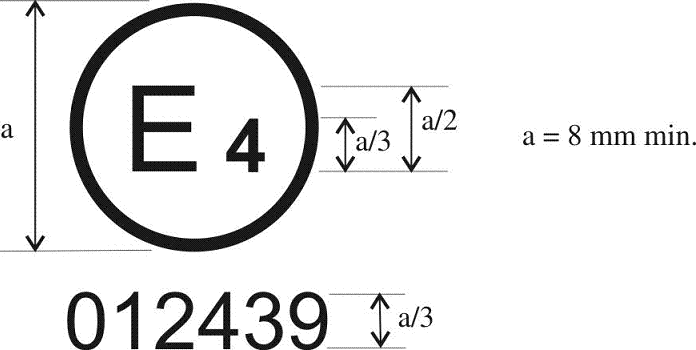 	Приведенный выше знак официального утверждения, проставленный на шине, указывает, что данный тип шины официально утвержден в Нидерландах (E 4) на основании Правил № 75 ООН под номером официального утверждения 002439. Первые две цифры номера официального утверждения указывают, что официальное утверждение было предоставлено в соответствии с требованиями Правил № 75 ООН в их первоначальном варианте.…»Приложение 3Пункт d) изменить следующим образом:«	…	d)	в случае шин, пригодных для скоростей свыше 240 км/ч, перед обозначением конструкции шины должны быть нанесены в соответствующих случаях буквенные коды “V” или “Z” (например, 140/60ZR18). В соответствующих случаях в скобках должны быть указаны справочный индекс несущей способности и обозначение категории скорости (см. пункты 3.1.5.1 и 3.1.5.2)».Приложение 7 Пункт 2.2.2 изменить следующим образом:«2.2.2	допустимой нагрузки, соответствующей максимальной скорости 240 км/ч для шин категории скорости “V” (см. пункт 2.37.3 настоящих Правил)».Пункт 2.2.3 изменить следующим образом:«2.2.3	максимальной нагрузки, связанной с максимальной скоростью 270 км/ч для шин категории скорости “W” (см. пункт 2.37.5 настоящих Правил)».Пункт 2.2.5, изменить нумерацию на 2.2.4.Пункт 2.4 изменить следующим образом (к тексту на русском языке не относится):«2.4	Во время испытаний температура помещения, в котором проводят испытание, должна поддерживаться в пределах 20−30 °С или, с согласия изготовителя, в более высоких пределах».Пункт 2.5.2 изменить следующим образом:«2.5.2	начальная скорость испытания: скорость, соответствующая обозначению индекса скорости на шине, минус 30 км/ч, если используют испытательный маховик диаметром 2,0 м, либо минус 40 км/ч, если используют испытательный маховик диаметром 1,7 м». Пункт 2.5.2.1 исключить.Пункт 2.5.6.1 исключить.Пункт 2.6 изменить следующим образом:«2.6	Однако в случае, если проводят второе испытание для оценки оптимальных характеристик шин, пригодных для скоростей свыше 240 км/ч, эксплуатационное описание которых указано в круглых скобках (см. пункты 3.1.5.1 и 3.1.5.2 настоящих Правил), применяют следующую процедуру:».E/ECE/324/Rev.1/Add.74/Rev.2/Amend.6−E/ECE/TRANS/505/Rev.1/Add.74/Rev.2/Amend.6E/ECE/324/Rev.1/Add.74/Rev.2/Amend.6−E/ECE/TRANS/505/Rev.1/Add.74/Rev.2/Amend.6E/ECE/324/Rev.1/Add.74/Rev.2/Amend.6−E/ECE/TRANS/505/Rev.1/Add.74/Rev.2/Amend.68 December 2021